HalloweenRead the beginning of the story. What happens next?Write at least 40 words.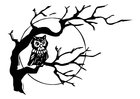 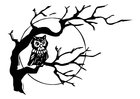 _____________________________________________________________________________________________________________________________________________________________________________________________________________________________________________________________________________________________________________________________________________________________________________________________________________________________________________________________________________________________________________________________________________________________________________________________________________________________________________________________________________________________________________________________________________________________________________________________________________________________________________________________________________________________________________________________________________(Quelle: Ministerium für Bildung Sachsen-Anhalt, Zentrale Klassenarbeit 2016 Sekundarschule Englisch Schuljahrgang 6; Bildquelle: https://www.schulbilder.org/malvorlage-eule-i11362.html)